TJA 7.b – TOR 7. 4. 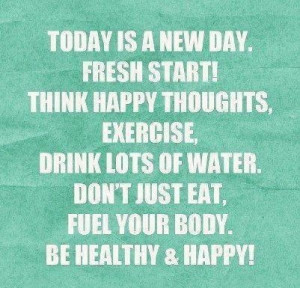 Danes najprej preglej zadnjo vajo v zvezku od včeraj – iz U 95/5ab. 572 = five hundred and seventy-two962 = nine hundred and sixty-two102 = a/one hundred and two1,542 = a/one thousand, five hundred and forty-two312 = three hundred and twelve744 = seven hundred and forty-four289 = two hundred and eighty-nine3,465 = three thousand, four hundred and sixty-five7,423 = seven thousand, four hundred and twenty-three4,226 = four thousand, two hundred and twenty-six8,732 = eight thousand, seven hundred and thirty-two9,999 = nine thousand, nine hundred and ninety-nine2,865 = two thousand, eight hundred and sixty-fiveOdpri U na str. 96 in zvezek.Napiši naslov Road distances in Slovenia in datum 7. 4.Napiši oznako U 96/7.Prepiši primer.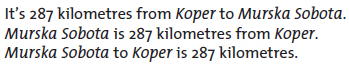 Napiši še za naslednje razdalje. Vedno na vse 3 načine.Jesenice-BledJesenice-KranjJesenice-LjubljanaPrepiši primer.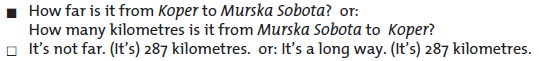 Napiši tak pogovor še za razdaljo Jesenice-Portorož. Odgovor, ali je to zate blizu ali daleč, prepuščam tebi Napiši oznako U 96/8.Prepiši primer.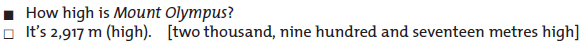 Tako kot kaže primer napiši še vprašanje in odgovor (s številko in v oklepaju z besedo) za naslednje vrhove: Ben Nevis, Etna, Mount Everest.Reši vaje v DZ 102+103/4+5a.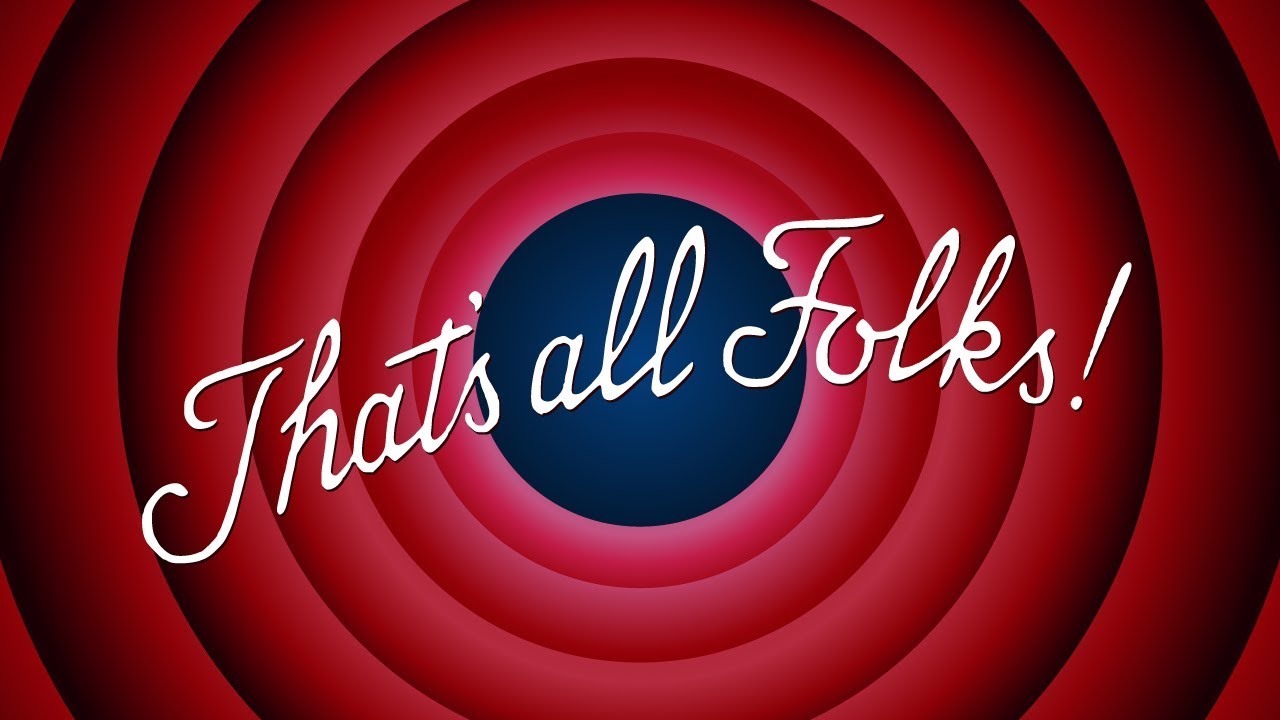 